Publicado en Madrid el 28/11/2022 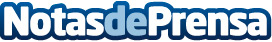 No actualizar el software, un error que puede llevar el ordenador al servicio técnico, según RedkomPostponer las actualizaciones es algo tan común hoy en día que nadie pensaría que puede ser perjudicial para la salud del ordenador. No obstante, una empresa de mantenimiento informático y reparación de ordenadores para empresas en San Sebastián advierte que evitar estas actualizaciones puede llevar al ordenador a fallar en el futuroDatos de contacto:Redkom916 587 091Nota de prensa publicada en: https://www.notasdeprensa.es/no-actualizar-el-software-un-error-que-puede Categorias: Software Ciberseguridad Recursos humanos http://www.notasdeprensa.es